S.S no: __________ Index: __________ Class: _______ Enrolment date: ___________ Transferred date: _________       Graduated: __________     Parent signature certifies that the above information is correctStudents InformationHealth InformationLast name:________ First name:_________ Middle name:________Date of birth: _____/_____/_______           age _____yrs.                        D          M         YPlace of birth:__________              Gender: male/ Female Address:_______________           Phone:______________Check all that apply        asthma         seizure      heart disease       diabetes        diet restriction      otherComments:______________________________________________________________Last School AttendedSpecial EducationName of school         date last attended     Class           District _____________        ______________   _______   _________Reason for transfer: ________________________________Check all that apply speech problem     hearing problem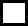  visually                   autistic physical handicap  other Family Information ( fill in the answer)Past Behavioural ProblemsFather’s name:_______________        Job:___________Stepfather/Guardian ______________ Mother’s name:_________________    Job:___________Stepmother/ Guardian:____________ Emergency Contact person:_____________ cell:__________Number of sibling:_______________       My child was not expelled      My child was expelled My child is aggressive My child is a bully ( gossip, tease other) My child disrupts the class My child is argumentative/talk backEthnic Origin : Select one Parent’s Educational background     Creole       Hispanic      Garifuna	Chinese      East Indian Students’ first language:__________________Language  spoken at home:________________Parent’s Origin:__________________________Parent’s Signature:_______________________      No schooling   Only primary education    high school   university